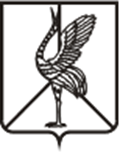 АДМИНИСТРАЦИЯ МУНИЦИПАЛЬНОГО РАЙОНА «БОРЗИНСКИЙ РАЙОН» ЗАБАЙКАЛЬСКОГО КРАЯПОСТАНОВЛЕНИЕ       13  февраля 2024 г.                                                                         №  62город БорзяОб утверждении технологической схемы предоставления                        муниципальной услуги «Предоставление разрешения на условно разрешенный вид использования земельного участка или объекта капитального строительства на территории сельских поселений муниципального района «Борзинский район» В соответствии с Федеральным законом от 27 июля 2010 года № 210-ФЗ «Об организации предоставления государственных и муниципальных услуг», ст. 33 Устава муниципального района «Борзинский район»              администрация муниципального района «Борзинский район» п о с т а н о в л я е т:1.Утвердить прилагаемую технологическую схему предоставления муниципальной услуги «Предоставление разрешения на условно разрешенный вид использования земельного участка или объекта капитального строительства на территории сельских поселений муниципального района «Борзинский район».2.Признать утратившим силу постановление администрации              муниципального района «Борзинский район» от 25 декабря 2023 года № 532 «Об утверждении технологической схемы предоставления муниципальной услуги «Предоставление разрешения на условно разрешенный вид использования земельного участка или объекта капитального строительства на территории сельских поселений муниципального района «Борзинский район»». 3. Настоящее постановление вступает в силу с момента подписанияГлава муниципального района «Борзинский район»                                                                     Р.А. ГридинУТВЕРЖДЕНО постановлением администрации муниципального района «Борзинский район» №  62     от 13 .02. 2024 г.Технологическая схемапредоставления муниципальной услуги«Предоставление разрешения на условно разрешенный вид использования земельного участка или объекта капитального строительства на территории сельских поселений муниципального района «Борзинский район»Раздел 1. «Общие сведения о муниципальной услуге»Раздел 2. «Общие сведения о «подуслугах»Раздел 3. «Сведения о заявителях «подуслуги»Раздел 4. «Документы, предоставляемые заявителем для получения «подуслуги»		Раздел 5. «Документы и сведения, получаемые посредством межведомственногоинформационного взаимодействия»Раздел 6. Результат «подуслуги»Раздел 7. «Технологические процессы предоставления «подуслуги»Раздел 8. «Особенности предоставления «подуслуги» в электронной форме»                                                                                                    Приложение № 1к технологической схеме предоставления муниципальной услуги                            «Предоставление разрешения на условно разрешенный вид использования земельного участка или объекта капитального строительства на территории сельских поселений муниципального района «Борзинский район»»                                                           ____________________________________                                                       (наименование органа, осуществляющего выдачу разрешения                                                                                   __________________________________________                                                                           на условно разрешенный вид использования земельного участка)                                                                                  Заказчик (застройщик) ___________________                                                                                          ( наименование юридического лица, ФИО застройщика                                                                           ___________________________________________________                                                                                             адрес, телефон, банковские реквизиты)                                                                           ___________________________________________________	Заявление
о предоставлении разрешения на условно разрешенный вид использования земельного участка окружающую среду в объемах, превышающих допустимые пределы,К заявлению прилагаются следующие документы:Я согласен (согласна) на обработку моих персональных данных, содержащихся в заявлении.Решение об отказе в предоставлении муниципальной услуги прошу (нужное подчеркнуть):вручить лично,направить по месту фактического проживания (места нахождения) в форме документа на бумажном носителе,направить на адрес электронной почты в форме электронного документа._____________________________________* Сведения о заявителе:Для физических лиц (индивидуальных предпринимателей) указываются: фамилия, имя, отчество, реквизиты документа, удостоверяющего личность (серия, номер, кем и когда выдан), место жительства, номер телефона; для представителя физического лица указываются: фамилия, имя, отчество представителя, реквизиты доверенности, которая прилагается к заявлению.Для юридических лиц указываются: наименование, организационно-правовая форма, адрес места нахождения, номер телефона, фамилия, имя, отчество лица, уполномоченного представлять интересы юридического лица, с указанием реквизитов документа, удостоверяющего эти полномочия и прилагаемого к заявлению.№п/пПараметрЗначение параметра/ состояние1.Наименование органа, предоставляющего услугуАдминистрация муниципального района «Борзинский район»2.Номер услуги в федеральном реестре(Указывается 19-значный номер, присвоенный услуге в федеральной государственной информационной системе "Федеральный реестр государственных и муниципальных услуг (функций)")3.Полное наименование услугиПредоставление разрешения на условно разрешенный вид использования земельного участка или объекта капитального строительства на территории сельских поселений муниципального района «Борзинский район»4.Краткое наименование услугиПредоставление разрешения на условно разрешенный вид использования земельного участка или объекта капитального строительства на территории сельских поселений муниципального района «Борзинский район»5.Административный регламент предоставления услугиАдминистративный регламент оказания муниципальной услуги «Предоставление разрешения на условно разрешенный вид использования земельного участка или объекта капитального строительства на территории сельских поселений муниципального района «Борзинский район» утвержден постановлением администрации муниципального района «Борзинский район» от 07.02.2024 г. № 526.Перечень «подуслуг»Нет7.Способы оценки качества предоставления услугиРадиотелефонная связь, терминальные устройства, официальный сайт органа местного самоуправленияСрок предоставленияв зависимости от условийСрок предоставленияв зависимости от условийОснования отказа в приеме документовОснования отказа в предоставлении «подуслуги»Основания приостановления предоставления «подуслуги»Срок приостановления предоставления «подуслуги»Плата за предоставление «подуслуги»Плата за предоставление «подуслуги»Плата за предоставление «подуслуги»Способ обращения за получением «подуслуги»Способ получения результата «подуслуги»Срок предоставленияв зависимости от условийСрок предоставленияв зависимости от условийОснования отказа в приеме документовОснования отказа в предоставлении «подуслуги»Основания приостановления предоставления «подуслуги»Срок приостановления предоставления «подуслуги»наличие платы (государственной пошлины)реквизиты нормативного  правового акта. являющегося основанием для взимания платы (государственной пошлины)КБК для  взимания платы  (государственной  пошлины, (в том числе  через МФЦСпособ обращения за получением «подуслуги»Способ получения результата «подуслуги»При подаче заявления по месту жительства (месту нахождения юр. лица)При подаче Заявления не по месту жительства (по месту обращения)Основания отказа в приеме документовОснования отказа в предоставлении «подуслуги»Основания приостановления предоставления «подуслуги»Срок приостановления предоставления «подуслуги»наличие платы (государственной пошлины)реквизиты нормативного  правового акта. являющегося основанием для взимания платы (государственной пошлины)КБК для  взимания платы  (государственной  пошлины, (в том числе  через МФЦСпособ обращения за получением «подуслуги»Способ получения результата «подуслуги»1234567891011Предоставление разрешения на условно разрешенный вид использования земельного участка или объекта капитального строительства на территории сельских поселений муниципального района «Борзинский район»Предоставление разрешения на условно разрешенный вид использования земельного участка или объекта капитального строительства на территории сельских поселений муниципального района «Борзинский район»Предоставление разрешения на условно разрешенный вид использования земельного участка или объекта капитального строительства на территории сельских поселений муниципального района «Борзинский район»Предоставление разрешения на условно разрешенный вид использования земельного участка или объекта капитального строительства на территории сельских поселений муниципального района «Борзинский район»Предоставление разрешения на условно разрешенный вид использования земельного участка или объекта капитального строительства на территории сельских поселений муниципального района «Борзинский район»Предоставление разрешения на условно разрешенный вид использования земельного участка или объекта капитального строительства на территории сельских поселений муниципального района «Борзинский район»Предоставление разрешения на условно разрешенный вид использования земельного участка или объекта капитального строительства на территории сельских поселений муниципального района «Борзинский район»Предоставление разрешения на условно разрешенный вид использования земельного участка или объекта капитального строительства на территории сельских поселений муниципального района «Борзинский район»Предоставление разрешения на условно разрешенный вид использования земельного участка или объекта капитального строительства на территории сельских поселений муниципального района «Борзинский район»Предоставление разрешения на условно разрешенный вид использования земельного участка или объекта капитального строительства на территории сельских поселений муниципального района «Борзинский район»Предоставление разрешения на условно разрешенный вид использования земельного участка или объекта капитального строительства на территории сельских поселений муниципального района «Борзинский район»47 рабочих дней10 рабочих дней в случае, если условно разрешенный вид использования земельного участка или объекта капитального строительства включен в градостроительный регламент в установленном для внесения изменений в правила землепользования и застройки порядке после проведения общественных обсуждений или публичных слушаний по инициативе физического или юридического лица, заинтересованного в предоставлении разрешения на условно разрешенный вид использования47 рабочих дней10 рабочих дней в случае, если условно разрешенный вид использования земельного участка или объекта капитального строительства включен в градостроительный регламент в установленном для внесения изменений в правила землепользования и застройки порядке после проведения общественных обсуждений или публичных слушаний по инициативе физического или юридического лица, заинтересованного в предоставлении разрешения на условно разрешенный вид использования- представленные документы или сведения утратили силу на момент обращения за услугой (сведения документа, удостоверяющего личность; документ, удостоверяющий полномочия представителя Заявителя, в случае обращения за предоставлением услуги указанным лицом);- представление неполного комплекта документов, указанных в Административном регламенте;-представленные документы, содержат недостоверные и (или) противоречивые сведения, подчистки, исправления, повреждения, не позволяющие однозначно истолковать их содержание, а также не заверенные в порядке, установленном законодательством Российской Федерации;- подача заявления (запроса) от имени заявителя не уполномоченным на то лицом;- заявление о предоставлении услуги подано в орган государственной власти, орган местного самоуправления или организацию, в полномочия которых не входит предоставление услуги;- неполное, некорректное заполнение полей в форме заявления, в том числе в интерактивной форме заявления на Едином портале;- электронные документы не соответствуют требованиям к форматам их предоставления и (или) не читаются;- несоблюдение установленных статьей 11 Федерального закона № 63- ФЗ условий признания действительности, усиленной квалифицированной электронной подписи.- запрашивается разрешение на условно разрешенный вид использования для объекта капитального строительства или земельного участка, в отношении которого поступило уведомление о выявлении самовольной постройки от исполнительного органа государственной власти, должностного лица, государственного учреждения или органа местного самоуправления;- поступление от исполнительных органов государственной власти Российской Федерации, органов государственной власти субъектов Российской Федерации информации о расположении земельного участка в границах зон с особыми условиями использования и запрашиваемый условно разрешенный вид использования противоречит ограничениям в границах данных зон;- рекомендации Комиссии по подготовке проекта правил землепользования и застройки об отказе в предоставлении разрешения на условно разрешенный вид использования, в том числе с учетом отрицательного заключения по результатам общественных обсуждений или публичных слушаний по вопросу предоставления разрешения на условно разрешенный вид использования;- запрашиваемое разрешение на условно разрешенный вид использования ведет к нарушению требований технических регламентов, градостроительных, строительных, санитарно-эпидемиологических, противопожарных и иных норм и правил, установленных законодательством Российской Федерации;- земельный участок расположен в границах зон с особыми условиями использования и запрашиваемый условно разрешенный вид использования противоречит ограничениям в границах данных зон;- наличие противоречий или несоответствий в документах и информации, необходимых для предоставления услуги, представленных заявителем и (или) полученных в порядке межведомственного электронного взаимодействия;- земельный участок или объект капитального строительства расположен на территории (части территории) муниципального образования, в отношении которой правила землепользования и застройки не утверждены;- земельный участок, в отношении которого запрашивается условно разрешенный вид использования имеет пересечение с границами земель лесного фонда;- запрашиваемый условно разрешенный вид использования не соответствует целевому назначению, установленному для данной категории земель;- запрашивается условно разрешенный вид использования объекта капитального строительства, не соответствующий установленному разрешенному использованию земельного участка;- земельный участок расположен в границах территории, на которую действие градостроительных регламентов не распространяется либо градостроительные регламенты не устанавливаются;- размер земельного участка не соответствует предельным размерам земельных участков, установленным градостроительным регламентом для запрашиваемого условно разрешенного вида использования;НетнетНетнетнет- лично или посредством почтового отправления в Уполномоченный орган;-через МФЦ;- через Единый портал государственных услуг- лично или посредством почтового отправления в Уполномоченном органе;-через МФЦ;- через Единый портал государственных услуг№ п/пКатегории лиц,  имеющих право на  получение «подуслуги»Документ,  подтверждающий  правомочие заявителя  соответствующей  категории на получение «подуслуги»Установленные  требования к документу,  подтверждающему правомочие заявителя соответствующей  категории на получение «подуслуги» Наличие возможности подачи  заявления  на предоставление  «подуслуги» представителями  заявителяИсчерпывающий перечень лиц, имеющих право на подачу заявления от имени заявителяНаименование документа, подтверждающего право подачи заявления от имени заявителяУстановленные требования к документу,  подтверждающему право подачи заявления  от имени заявителя12345678Предоставление разрешения на условно разрешенный вид использования земельного участка или объекта капитального строительства на территории сельских поселений муниципального района «Борзинский район»Предоставление разрешения на условно разрешенный вид использования земельного участка или объекта капитального строительства на территории сельских поселений муниципального района «Борзинский район»Предоставление разрешения на условно разрешенный вид использования земельного участка или объекта капитального строительства на территории сельских поселений муниципального района «Борзинский район»Предоставление разрешения на условно разрешенный вид использования земельного участка или объекта капитального строительства на территории сельских поселений муниципального района «Борзинский район»Предоставление разрешения на условно разрешенный вид использования земельного участка или объекта капитального строительства на территории сельских поселений муниципального района «Борзинский район»Предоставление разрешения на условно разрешенный вид использования земельного участка или объекта капитального строительства на территории сельских поселений муниципального района «Борзинский район»Предоставление разрешения на условно разрешенный вид использования земельного участка или объекта капитального строительства на территории сельских поселений муниципального района «Борзинский район»Предоставление разрешения на условно разрешенный вид использования земельного участка или объекта капитального строительства на территории сельских поселений муниципального района «Борзинский район»1Физические лицаДокумент, удостоверяющий личность заявителя (паспорт)Паспорт РФНаличиеУполномоченные представители: - законные представители (родители, опекуны, усыновители) несовершеннолетних в возрасте до 14 лет; несовершеннолетний в возрасте от 14 до 18 лет может подать заявление только с согласия своих законных представителей  –родителей, усыновителей или попечителей (за исключением случаев объявления несовершеннолетнего полностью дееспособным (эмансипация) или его вступления в брак в порядке, установленном законодательством Российской Федерации); - опекуны недееспособных граждан; - представители, действующие в силу полномочий, основанных на нотариально удостоверенной доверенности или нотариально удостоверенном договоре.Документ, удостоверяющий личность представителя заявителя (паспорт, доверенность)Доверенность заверенная в установленном законом порядке2Юридические лицаРешение (приказ) о назначении или об избрании физического лица на должность.Документ, удостоверяющий личность заявителя или представителя:паспорт Должен содержать: подпись должностного лица, дату составления документа, информацию о праве физического лица действовать от имени заявителя без доверенности. Должен быть действительно на момент обращения за предоставлением услугиНаличиеОт имени юридического лица заявление может быть подано лицом, имеющим право действовать от имени юридического лица без доверенности, либо представителем, действующим на основании доверенности, оформленной в установленном законом порядкеДокумент, удостоверяющий личность представителя (паспорт);документ, подтверждающий в установленном порядке полномочия уполномоченного представителя  Тексты документов, представляемых для
оказания 
услуги, должны быть
написаны разборчиво.
Доверенность должна быть оформлена в соответствии с действующим законодательством Российской Федерации. Доверенность, выданная заявителем-юридическим лицом своему представителю  должна быть заверена
печатью заявителя и
подписана руководителем
заявителя или
уполномоченным этим
руководителем лицом.№ п/пКатегории документаНаименование документов, которые предоставляет заявитель для  получения «подуслуги»Количество необходимых экземпляров документа  с указанием подлинник/копия Условие предоставления документаУстановленные требования к документуФорма (шаблон) документаОбразец документа / заполнения документа12345678Предоставление разрешения на условно разрешенный вид использования земельного участка или объекта капитального строительства на территории сельских поселений муниципального района «Борзинский район»Предоставление разрешения на условно разрешенный вид использования земельного участка или объекта капитального строительства на территории сельских поселений муниципального района «Борзинский район»Предоставление разрешения на условно разрешенный вид использования земельного участка или объекта капитального строительства на территории сельских поселений муниципального района «Борзинский район»Предоставление разрешения на условно разрешенный вид использования земельного участка или объекта капитального строительства на территории сельских поселений муниципального района «Борзинский район»Предоставление разрешения на условно разрешенный вид использования земельного участка или объекта капитального строительства на территории сельских поселений муниципального района «Борзинский район»Предоставление разрешения на условно разрешенный вид использования земельного участка или объекта капитального строительства на территории сельских поселений муниципального района «Борзинский район»Предоставление разрешения на условно разрешенный вид использования земельного участка или объекта капитального строительства на территории сельских поселений муниципального района «Борзинский район»Предоставление разрешения на условно разрешенный вид использования земельного участка или объекта капитального строительства на территории сельских поселений муниципального района «Борзинский район»1.2.3.4.5.6.Заявление о выдаче разрешения.Документ, удостоверяющий личность.Документ, подтверждающий полномочия представителя заявителя ДокументДокументДокументЗаявление о выдаче разрешения по форме,в электронной форме заполняется посредством внесения соответствующих сведений в интерактивную форму заявленияДокумент, удостоверяющий личность заявителя или представителя заявителя.Документ, подтверждающего полномочия представителя заявителя в случае, если с заявлением обращается представитель заявителя (доверенность)Правоустанавливающие документы на объекты недвижимости, права на которые не зарегистрированы в Едином государственном реестре недвижимостиНотариально заверенное согласие всех правообладателей земельного участка и/или объекта капитального строительства, в отношении которых запрашивается разрешение на условно разрешенный вид использования, либо документ, удостоверяющий полномочия заявителя как представителя всех правообладателей земельного участка и/или объекта капитального строительства при направлении заявленияКопия протокола общественных обсуждений или публичных слушаний, подтверждающего, что условно разрешенный вид использования включен в градостроительный регламент в установленном для внесения изменений в правила землепользования и застройки порядке по инициативе заявителя в случае обращения заявителя за результатом предоставления муниципальной услуги, указанном в пункте 2.5.2. Административного регламента1/0(формирование в дело)1/0 (установление личности заявителя)1/0 специалист Администрации, специалист МФЦ проверяет, принимает документ иприобщает к пакету документов1/0 специалист Администрации, специалист МФЦ проверяет, принимает документ иприобщает к пакету документов1/0 специалист Администрации, специалист МФЦ проверяет, принимает документ иприобщает к пакету документов1/0 специалист Администрации, специалист МФЦ проверяет, принимает документ иприобщает к пакету документовобязательнообязательноОбязательноОбязательноОбязательноОбязательноЗаявление заполняется по форме, подписывается руководителем юридического лица (филиала) или иным уполномоченным лицом с указанием его должности.Действующий паспорт, в соответствии с установленной формойДействующий, документ нотариально заверен, скреплен печатью, наличие подписи должностного лицаДокумент оформлен в установленном порядкеДокумент оформлен в установленном порядкеДокумент оформлен в установленном порядкеПриложение № 1НетНетНетНетнетНетНетНетНетНетнетРекизиты актуальной технологической  карты межведомственного  взаимодействияНаименование запрашиваемого документа (сведения)Перечень и состав сведений, запрашиваемых  в рамках  межведомственного  информационного  взаимодействияНаименование органа (организации). Направляющего (ей) межведомственный запросНаименование органа (организации). В адрес которого (ой) направляется межведомственный запросSIDэлектронного сервиса/наименована вида сведенийСрок осуществления межведомственного  информационного взаимодействияФормы (шаблоны)межведомственного запроса и ответа на межведомственный запросОбразцы заполнения  форм межведомственного запроса и ответа на межведомственный запрос Образцы заполнения  форм межведомственного запроса и ответа на межведомственный запрос 1234567899Предоставление разрешения на условно разрешенный вид использования земельного участка или объекта капитального строительства на территории сельских поселений муниципального района «Борзинский район»Предоставление разрешения на условно разрешенный вид использования земельного участка или объекта капитального строительства на территории сельских поселений муниципального района «Борзинский район»Предоставление разрешения на условно разрешенный вид использования земельного участка или объекта капитального строительства на территории сельских поселений муниципального района «Борзинский район»Предоставление разрешения на условно разрешенный вид использования земельного участка или объекта капитального строительства на территории сельских поселений муниципального района «Борзинский район»Предоставление разрешения на условно разрешенный вид использования земельного участка или объекта капитального строительства на территории сельских поселений муниципального района «Борзинский район»Предоставление разрешения на условно разрешенный вид использования земельного участка или объекта капитального строительства на территории сельских поселений муниципального района «Борзинский район»Предоставление разрешения на условно разрешенный вид использования земельного участка или объекта капитального строительства на территории сельских поселений муниципального района «Борзинский район»Предоставление разрешения на условно разрешенный вид использования земельного участка или объекта капитального строительства на территории сельских поселений муниципального района «Борзинский район»Предоставление разрешения на условно разрешенный вид использования земельного участка или объекта капитального строительства на территории сельских поселений муниципального района «Борзинский район»Предоставление разрешения на условно разрешенный вид использования земельного участка или объекта капитального строительства на территории сельских поселений муниципального района «Борзинский район»1.Сведения из ЕГРНСведения из Единого государственного реестра недвижимости о характеристиках и зарегистрированных правах на объект недвижимостиАдминистрация муниципального района «Борзинский район»РосреестрИдентификационный номер информационной системы3 рабочих днянетнетнет2.Сведения из ЕГРЮЛ, ЕГРИПСведения из Единого государственного реестра юридических лиц (при обращении застройщика, являющегося юридическим лицом) или из Единого государственного реестра индивидуальных предпринимателей (при обращении застройщика, являющегося индивидуальным предпринимателем)Администрация муниципального района «Борзинский район»ФНСИдентификационный номер информационной системы3 рабочих днянетнетнет№ п/пДокумент/документы, являющийся(иеся) результатом «подуслуги»Требования к документу/документам, являющемуся(ихся) результатом «подуслуги»Характеристика результата «подуслуги» (положительный/отрицательный)Форма документа/документов, являющегося(ихся) результатом «подуслуги»Образец документа/документов, являющегося(ихся) результатом «подуслуги»Способы получения результата «подуслуги»Способы получения результата «подуслуги»Способы получения результата «подуслуги»Срок хранения невостребованных заявителем результатов «подуслуги»Срок хранения невостребованных заявителем результатов «подуслуги»№ п/пДокумент/документы, являющийся(иеся) результатом «подуслуги»Требования к документу/документам, являющемуся(ихся) результатом «подуслуги»Характеристика результата «подуслуги» (положительный/отрицательный)Форма документа/документов, являющегося(ихся) результатом «подуслуги»Образец документа/документов, являющегося(ихся) результатом «подуслуги»Способы получения результата «подуслуги»Способы получения результата «подуслуги»Способы получения результата «подуслуги»в органев МФЦ12345677789Предоставление разрешения на условно разрешенный вид использования земельного участка или объекта капитального строительства на территории сельских поселений муниципального района «Борзинский район»Предоставление разрешения на условно разрешенный вид использования земельного участка или объекта капитального строительства на территории сельских поселений муниципального района «Борзинский район»Предоставление разрешения на условно разрешенный вид использования земельного участка или объекта капитального строительства на территории сельских поселений муниципального района «Борзинский район»Предоставление разрешения на условно разрешенный вид использования земельного участка или объекта капитального строительства на территории сельских поселений муниципального района «Борзинский район»Предоставление разрешения на условно разрешенный вид использования земельного участка или объекта капитального строительства на территории сельских поселений муниципального района «Борзинский район»Предоставление разрешения на условно разрешенный вид использования земельного участка или объекта капитального строительства на территории сельских поселений муниципального района «Борзинский район»Предоставление разрешения на условно разрешенный вид использования земельного участка или объекта капитального строительства на территории сельских поселений муниципального района «Борзинский район»Предоставление разрешения на условно разрешенный вид использования земельного участка или объекта капитального строительства на территории сельских поселений муниципального района «Борзинский район»Предоставление разрешения на условно разрешенный вид использования земельного участка или объекта капитального строительства на территории сельских поселений муниципального района «Борзинский район»Предоставление разрешения на условно разрешенный вид использования земельного участка или объекта капитального строительства на территории сельских поселений муниципального района «Борзинский район»Предоставление разрешения на условно разрешенный вид использования земельного участка или объекта капитального строительства на территории сельских поселений муниципального района «Борзинский район»1Решение о предоставлении разрешения на условно разрешенный вид использования земельного участка или объекта капитального строительства Документ содержит описание основного вида разрешенного использования земельного участка,  разрешаемый условно – разрешенный вид использования земельного участка, адрес  и кадастровый номер.ПоложительныйПостановление администрации МР «Борзинский район» в соответствии с правилами делопроизводстванет- лично или посредством почтового отправления в Уполномоченном органе;-через МФЦ;- через Единый портал государственных услуг- лично или посредством почтового отправления в Уполномоченном органе;-через МФЦ;- через Единый портал государственных услуг- лично или посредством почтового отправления в Уполномоченном органе;-через МФЦ;- через Единый портал государственных услуг1 год30 дней2.Решение об отказе в предоставлении муниципальной услуги Документ содержит описание основного вида разрешенного использования земельного участка,  основания для отказа в выдаче разрешения на условно – разрешенный вид использования земельного участка, адрес  и кадастровый номер.ОтрицательныйПостановление администрации МР «Борзинский район» в соответствии с правилами делопроизводстванет- лично или посредством почтового отправления в Уполномоченном органе;-через МФЦ;- через Единый портал государственных услуг- лично или посредством почтового отправления в Уполномоченном органе;-через МФЦ;- через Единый портал государственных услуг- лично или посредством почтового отправления в Уполномоченном органе;-через МФЦ;- через Единый портал государственных услуг1 год30 дней№ п/пНаименование процедуры процессаОсобенности исполнения процессаСроки исполнения процедуры  (процесса)Исполнитель процедуры (процесса)Ресурсы, необходимые для выполнения процедуры процессаФормы документов, необходимые для выполнения процедуры процесса1234567Предоставление разрешения на условно разрешенный вид использования земельного участка или объекта капитального строительства на территории сельских поселений муниципального района «Борзинский район»Предоставление разрешения на условно разрешенный вид использования земельного участка или объекта капитального строительства на территории сельских поселений муниципального района «Борзинский район»Предоставление разрешения на условно разрешенный вид использования земельного участка или объекта капитального строительства на территории сельских поселений муниципального района «Борзинский район»Предоставление разрешения на условно разрешенный вид использования земельного участка или объекта капитального строительства на территории сельских поселений муниципального района «Борзинский район»Предоставление разрешения на условно разрешенный вид использования земельного участка или объекта капитального строительства на территории сельских поселений муниципального района «Борзинский район»Предоставление разрешения на условно разрешенный вид использования земельного участка или объекта капитального строительства на территории сельских поселений муниципального района «Борзинский район»Предоставление разрешения на условно разрешенный вид использования земельного участка или объекта капитального строительства на территории сельских поселений муниципального района «Борзинский район»1.2.3.4.5.Прием и регистрация Заявления и документов, представленных заявителемПроверка наличия документовЗапрос необходимых документов для предоставления муниципальной  услуги, находящихся в распоряжении государственных органов, органов местного самоуправления.Принятие решения о предоставлении или об отказе в предоставлении муниципальной услуги, подготовка результата предоставления муниципальной услугиВыдача постановления администрации  о предоставлении разрешения на условно разрешенный вид использования земельного участка      либо об отказе в предоставлении разрешения на условно разрешенный вид использования земельного участка      Прием заявления, фиксирование факта его получения путем произведения записи в Журнале регистрации Заявлений, проверка наличия  документов, указанных в Заявлении. Проведение проверкидокументов, прилагаемых к заявлению, на предмет наличия документов, предусмотренных административным регламентом; Оформляется запрос необходимых документов для предоставления муниципальной услуги, находящихся в распоряжении государственных органов, органов местного самоуправления, и которые заявитель не представил самостоятельно.1.Организация и проведение общественных обсуждений или публичных слушаний по вопросу предоставления разрешения на условно разрешенный вид использования земельного участка 2.Подготовка рекомендаций о предоставлении разрешения на условно разрешенный вид использования земельного участка или об отказе в предоставлении такого разрешения с указанием причин принятого решения.3.Подготовка  постановления администрации  о предоставлении разрешения на условно разрешенный вид использований земельного участка или объекта капитального строительства.Заявитель  уведомляется по телефону (факсу), указанному в заявлении о месте и времени получения постановления администрации  о предоставлении разрешения на условно разрешенный вид использований земельного участка   либо об отказе в предоставлении такого разрешения    30 минут1 рабочий день3 рабочих дня10 дней (со дня обращения заявителя)Не более 30 дней (срок проведения общественных обсуждений или публичных слушаний)Не более 30 днейНе более 3 дней1 рабочий деньСпециалист администрации муниципального образованияСпециалист администрации муниципального образованияСпециалист администрации муниципального образованияСекретарь комиссии.Секретарь комиссии.Специалист администрации муниципального образованияСпециалист администрации муниципального образованияФорма, бланки, принтерФорма, бланки, принтерФорма, бланки, принтерФорма, бланки, принтерФорма, бланки, принтерФорма, бланки, принтерПриложение № 1нетНетнетНетнетнетСпособ получения заявителем информации о сроках и порядке предоставления «подуслуги»Способ записи на прием в орган Способ приема и регистрации органом, предоставляющим услугу, запроса и иных документов, необходимых для предоставления «подуслуги»Способ оплаты заявителем государственной пошлины либо муниципального платежа за предоставление муниципальной услуги, взимаемой (ого) за предоставление «подуслуги»Способ получения сведений о ходе выполнения запроса о предоставлении «подуслуги»Способ подачи жалобы на нарушение порядка предоставления «подуслуги» и досудебного (внесудебного) обжалования решений и действий (бездействия) органа в процессе получения «подуслуги»123456Предоставление разрешения на условно разрешенный вид использования земельного участка или объекта капитального строительства на территории сельских поселений муниципального района «Борзинский район»Предоставление разрешения на условно разрешенный вид использования земельного участка или объекта капитального строительства на территории сельских поселений муниципального района «Борзинский район»Предоставление разрешения на условно разрешенный вид использования земельного участка или объекта капитального строительства на территории сельских поселений муниципального района «Борзинский район»Предоставление разрешения на условно разрешенный вид использования земельного участка или объекта капитального строительства на территории сельских поселений муниципального района «Борзинский район»Предоставление разрешения на условно разрешенный вид использования земельного участка или объекта капитального строительства на территории сельских поселений муниципального района «Борзинский район»Предоставление разрешения на условно разрешенный вид использования земельного участка или объекта капитального строительства на территории сельских поселений муниципального района «Борзинский район»- посредством обращения по электронной почте: pochta@borzia.e-zab.ru;- в информационно-телекоммуникационной сети «Интернет» на официальном сайте: http://борзинский-район.рф/ ;- в государственных информационных системах: Единый портал государственных и муниципальных услуг www.gosuslugi.ru, региональный портал государственных и муниципальных услуг http: //www.pgu.e-zab.ruОфициальный сайт муниципального образования http://борзинский-район.рф/, официальный сайт МФЦ, Единый портал государственных, региональный портал  государственных услуг.Официальный сайт муниципального образования http://борзинский-район.рф/, официальный сайт МФЦ, Единый пор-тал государственных, региональный портал  государственных услуг, электронная почта pochta@borzia.e-zab.ru-Единый портал государственных и муниципальных услуг www.gosuslugi.ru, региональный пор-тал государственных и муниципальных услуг http: //www.pgu.e-zab.ruОфициальный сайт муниципального образования http://борзинский-район.рф/, Единый портал государственных, региональный портал  государственных услуг, электронная почта pochta@borzia.e-zab.ruПрошу предоставить разрешение на условно разрешенный вид использования земельного участка  
Прошу предоставить разрешение на условно разрешенный вид использования земельного участка  
Прошу предоставить разрешение на условно разрешенный вид использования земельного участка  
(указывается условно разрешенный вид использования земельного участка) ,расположенного по адресу:. (описание характеристик существующих и намечаемых построек (общая площадь, этажность, (описание характеристик существующих и намечаемых построек (общая площадь, этажность, (описание характеристик существующих и намечаемых построек (общая площадь, этажность, (описание характеристик существующих и намечаемых построек (общая площадь, этажность,открытые пространства, существующие и планируемые места парковки автомобилей и т. д.)открытые пространства, существующие и планируемые места парковки автомобилей и т. д.)открытые пространства, существующие и планируемые места парковки автомобилей и т. д.)открытые пространства, существующие и планируемые места парковки автомобилей и т. д.)с обоснованием того, что реализацией данных предложений не будет оказано негативное воздействие нас обоснованием того, что реализацией данных предложений не будет оказано негативное воздействие нас обоснованием того, что реализацией данных предложений не будет оказано негативное воздействие нас обоснованием того, что реализацией данных предложений не будет оказано негативное воздействие на.определенные техническими регламентами)1..2..ЗаявительДата __________________(подпись)(инициалы, фамилия)